华中农业大学西运动场维修改造项目跟踪周报跟踪单位：湖北金信工程造价咨询有限公司跟踪人员：张超跟踪时间：2023年6月1日~2023年6月11日跟 踪 日 志工程名称：华中农业大学西运动场维修改造项目工程名称：华中农业大学西运动场维修改造项目工程名称：华中农业大学西运动场维修改造项目日期：2022年6月11日星期日记录人：张超一、工程概况：施工内容：华中农业大学西运动场维修改造项目主要包含400米田径场塑胶面层改造翻新；足球场面层改造翻新；网球场面层、灯光、围网等改造翻新；篮球场面层、篮板、灯光等改造翻；新健身器材及看台改造翻新等。施工单位：湖北奥升博德实业有限公司合同金额： ¥6100000.58 （人民币 陆佰壹拾万元伍角捌分 ），其中暂列金¥60000 元（人民币 陆万元整）。合同工期：90天。施工进展：（含工艺要求检查、施工尺寸测量等）看台瓷砖拆除外运；健身器材拆除，橡胶地垫拆除；水沟清淤；足球场人造草皮拆除。后附图片看台瓷砖、栏杆拆除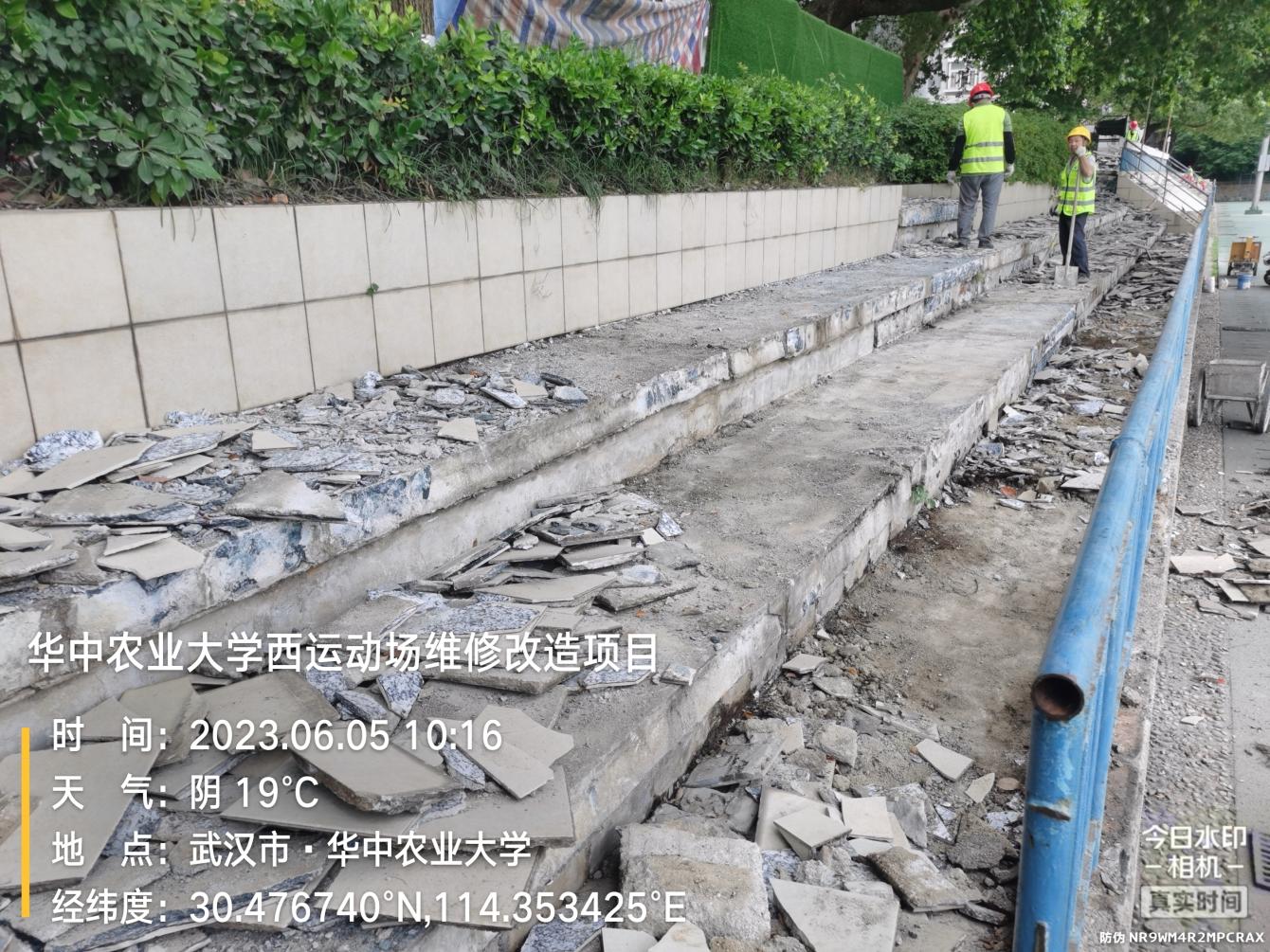 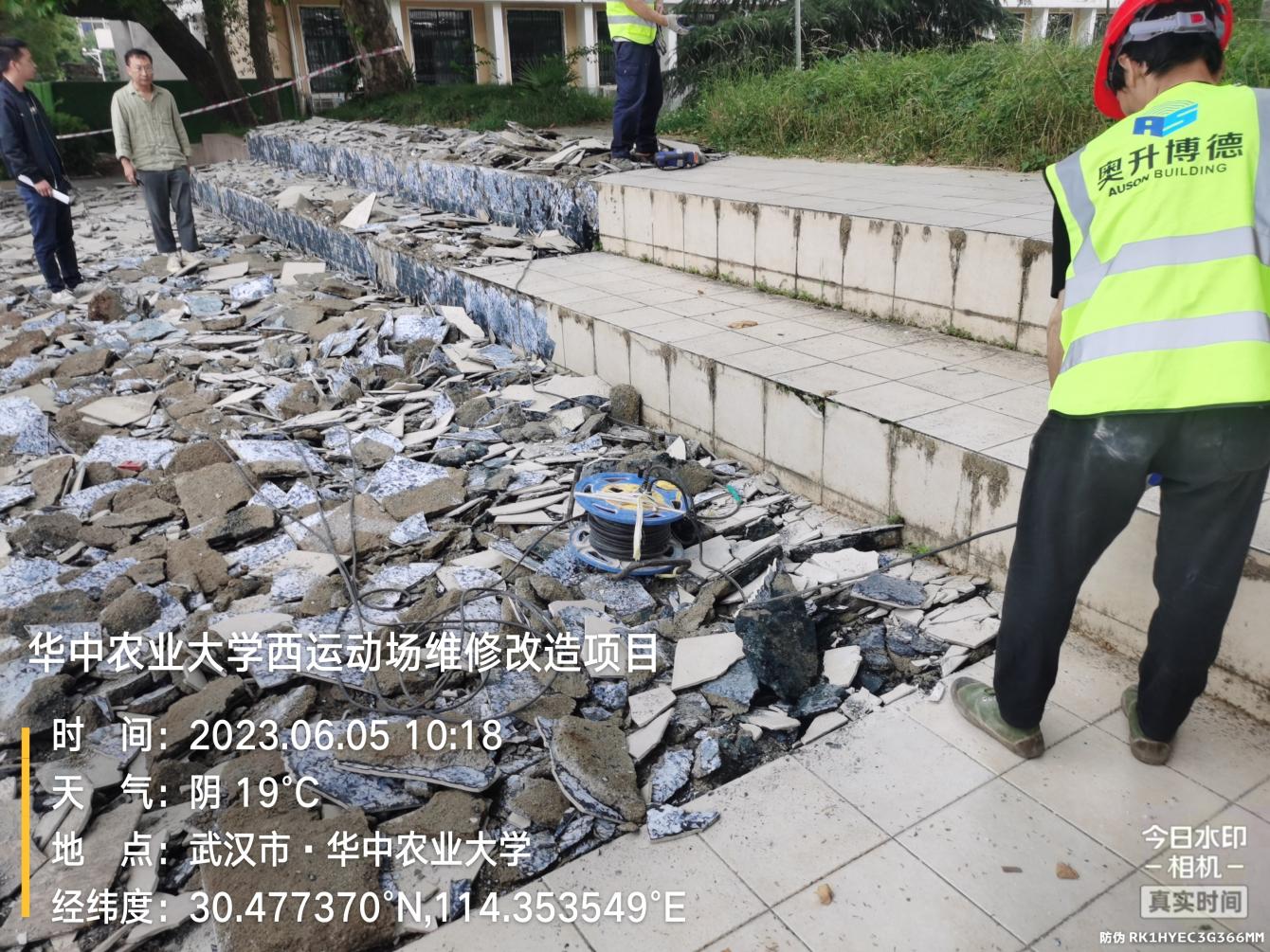 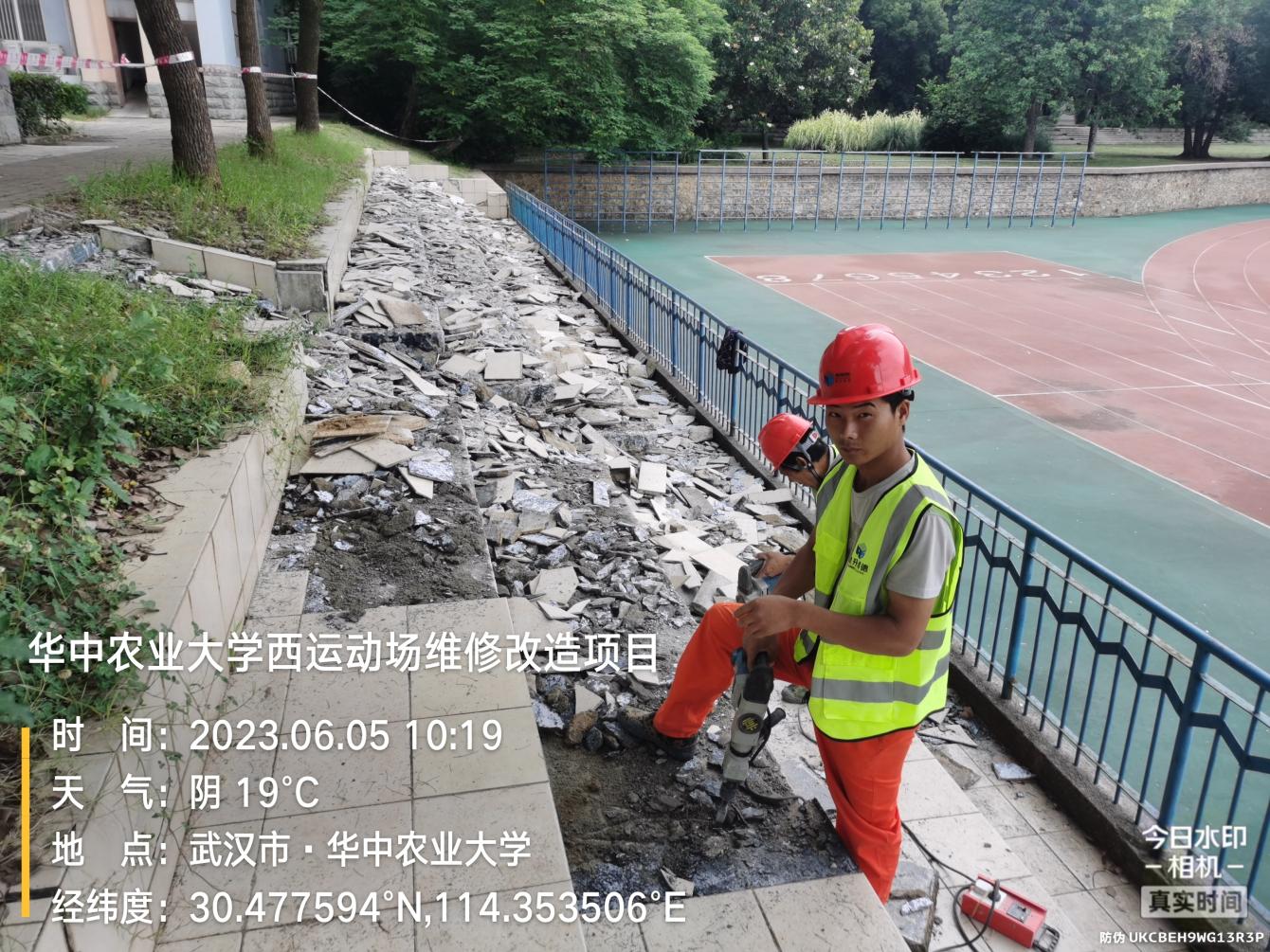 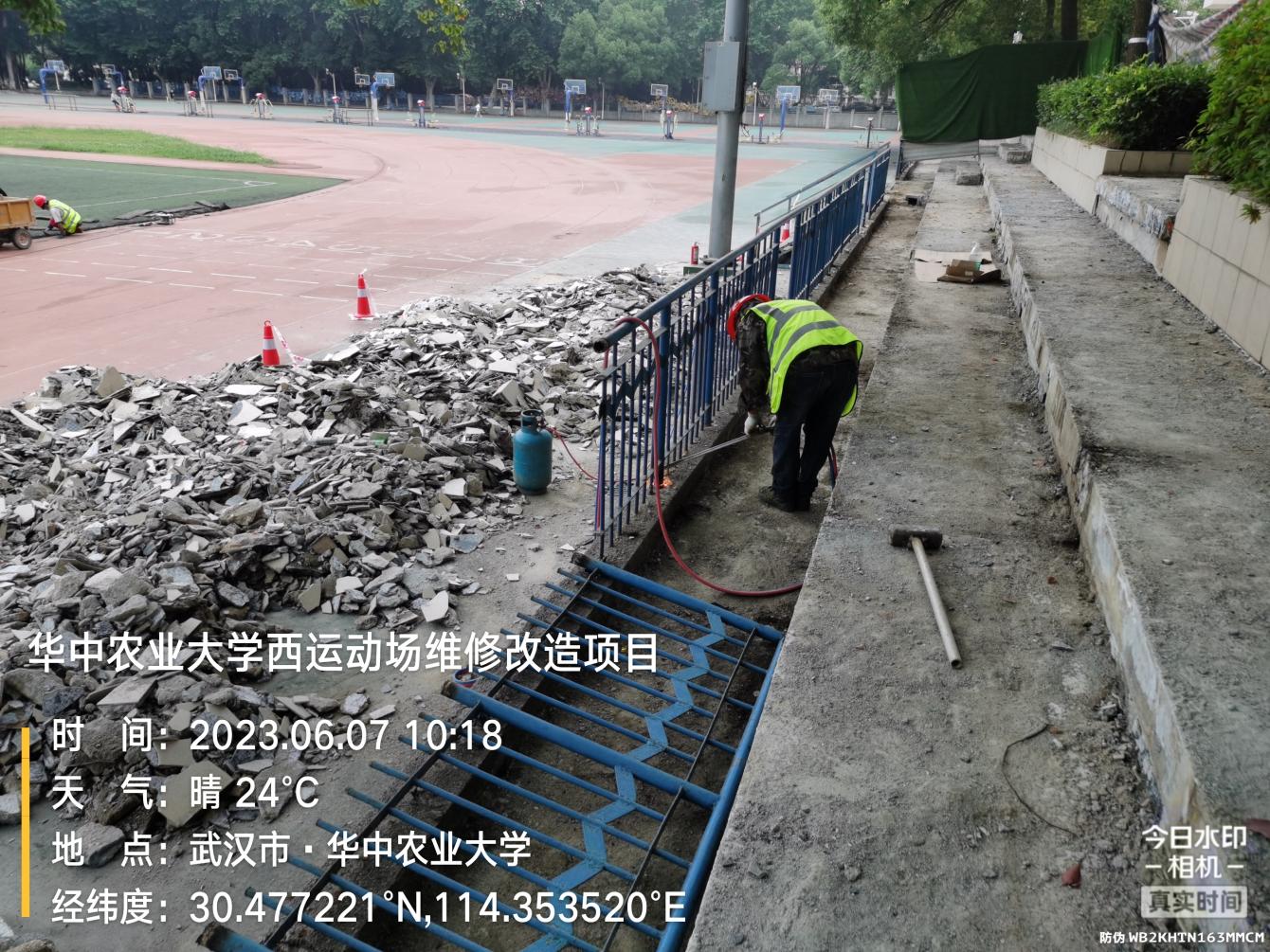 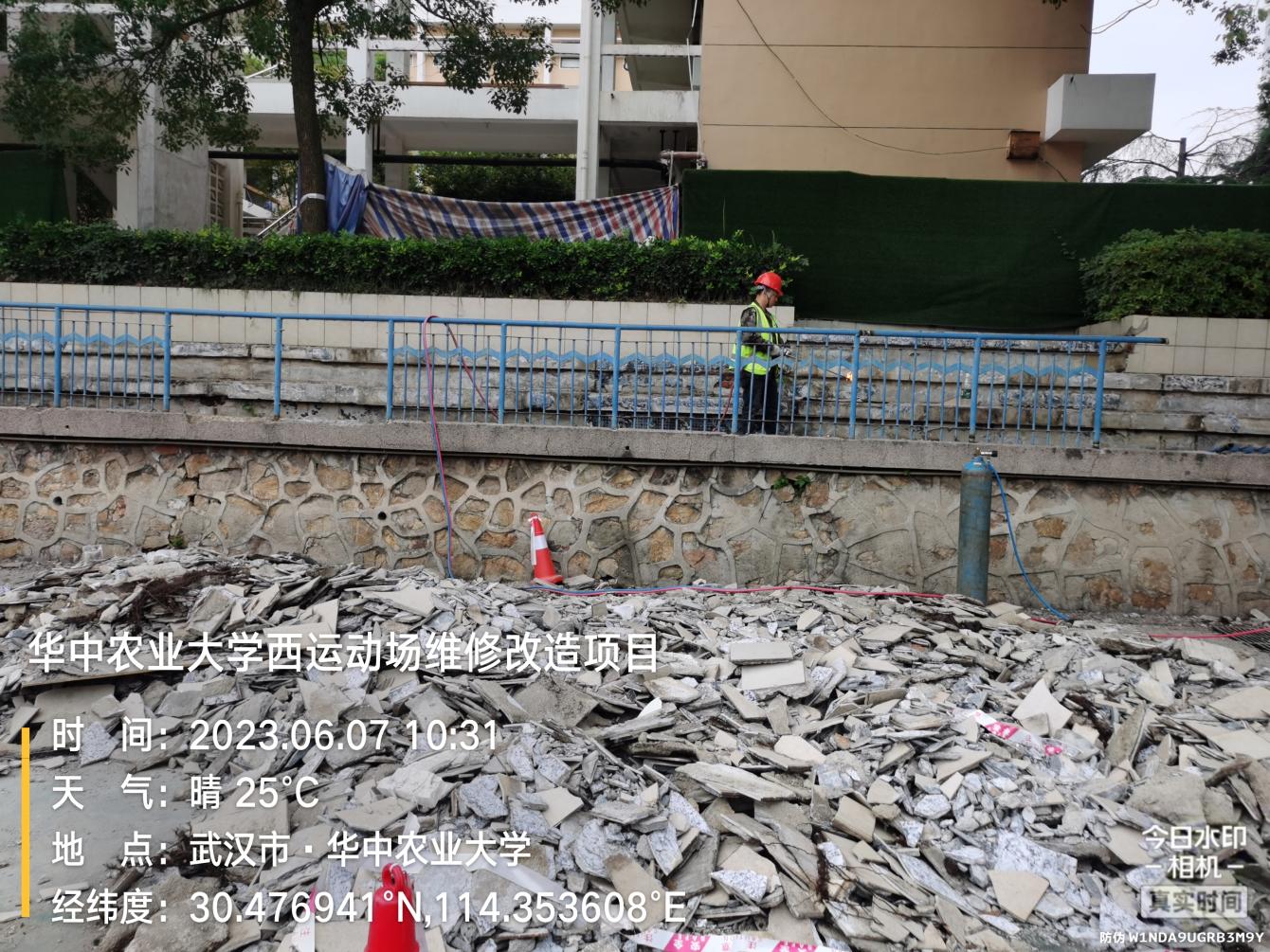 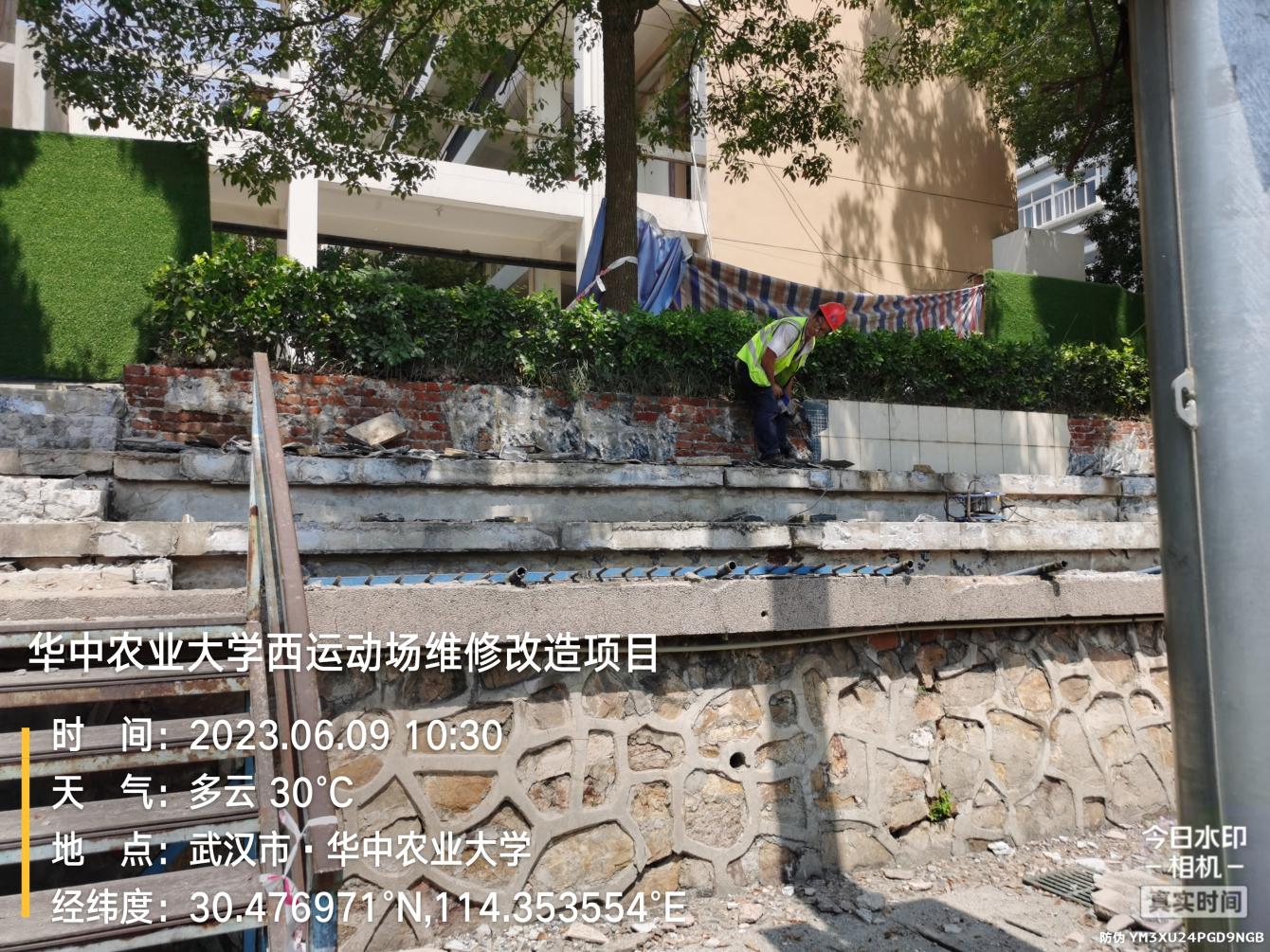 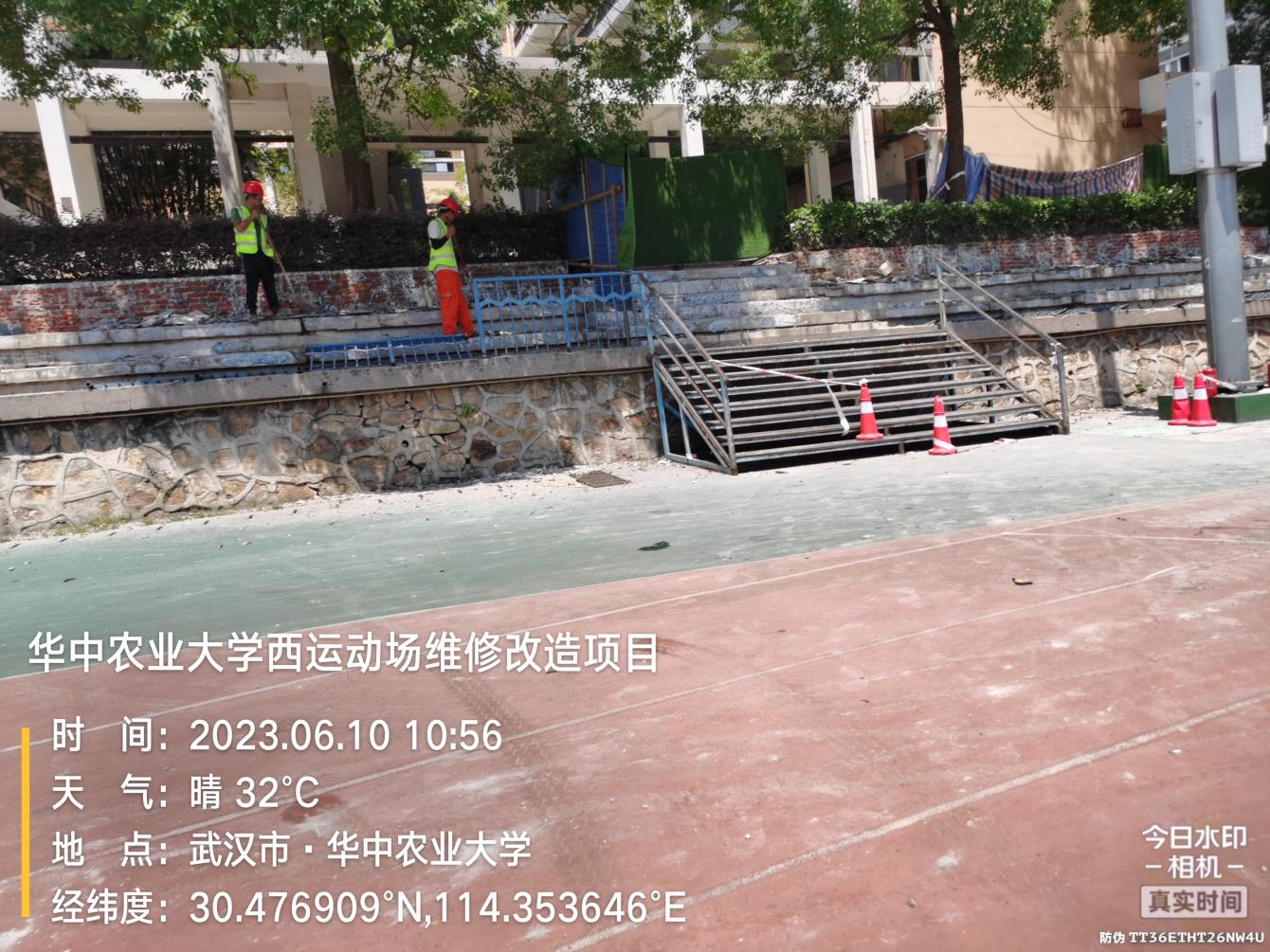 健身器材拆除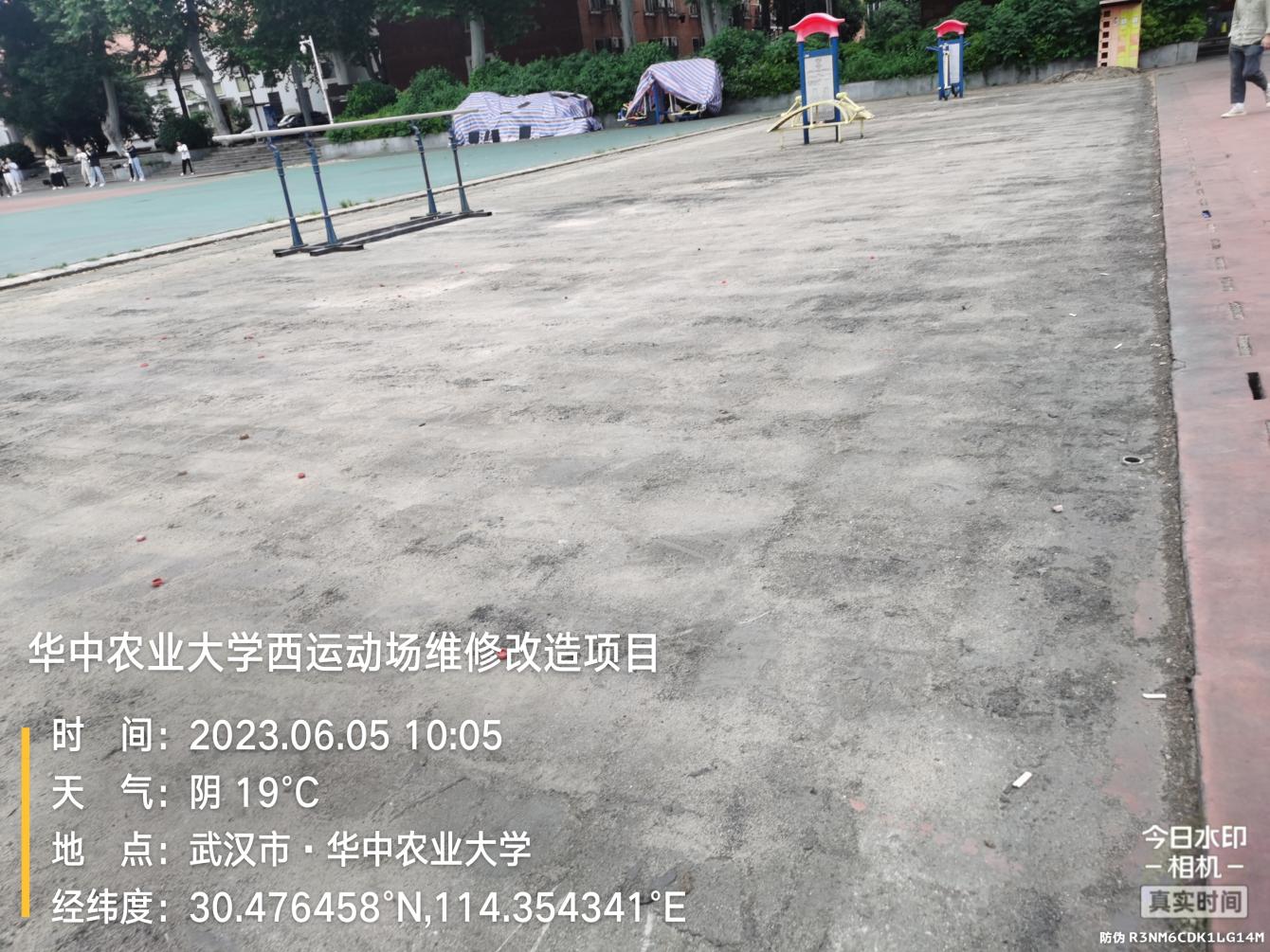 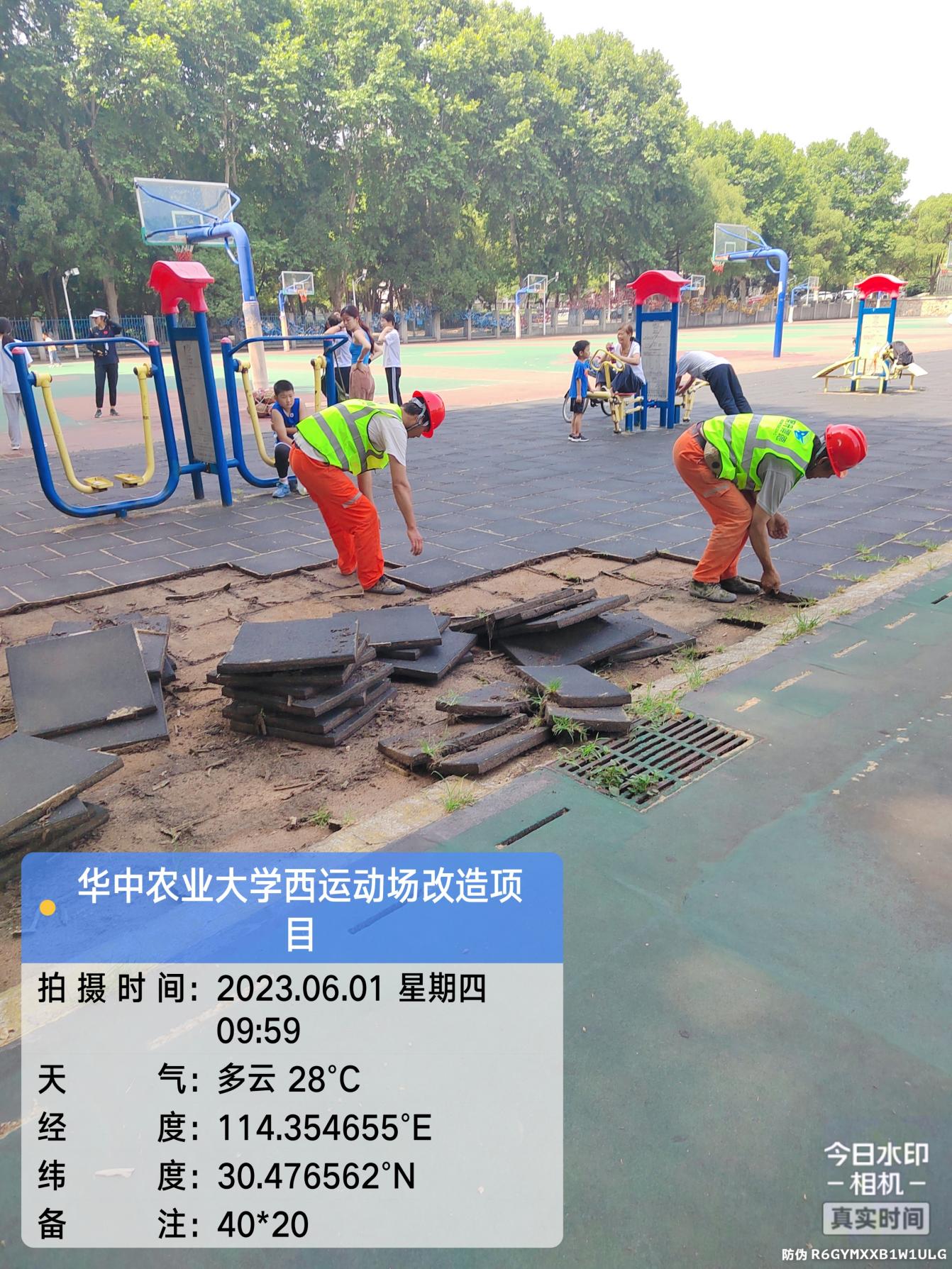 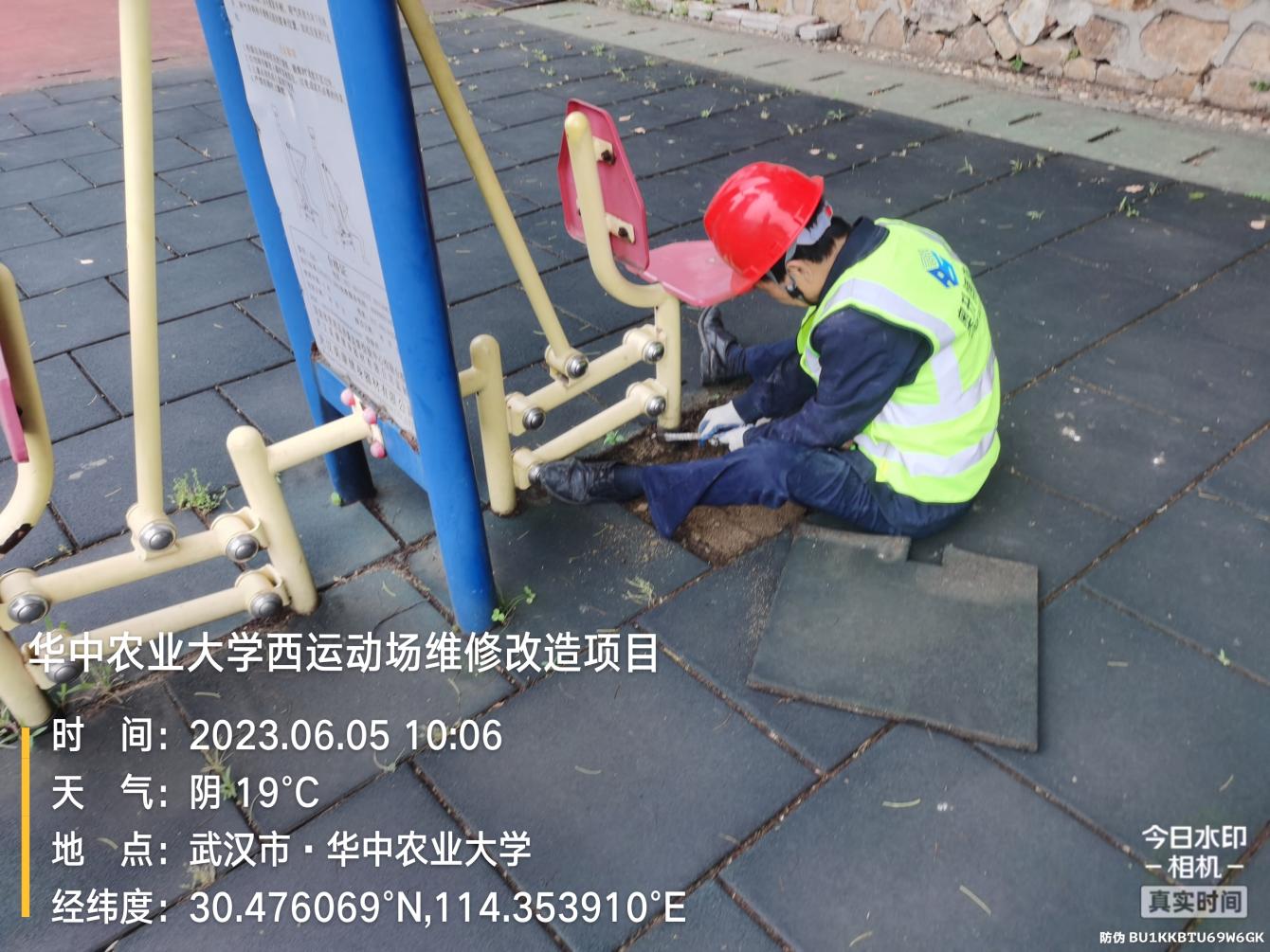 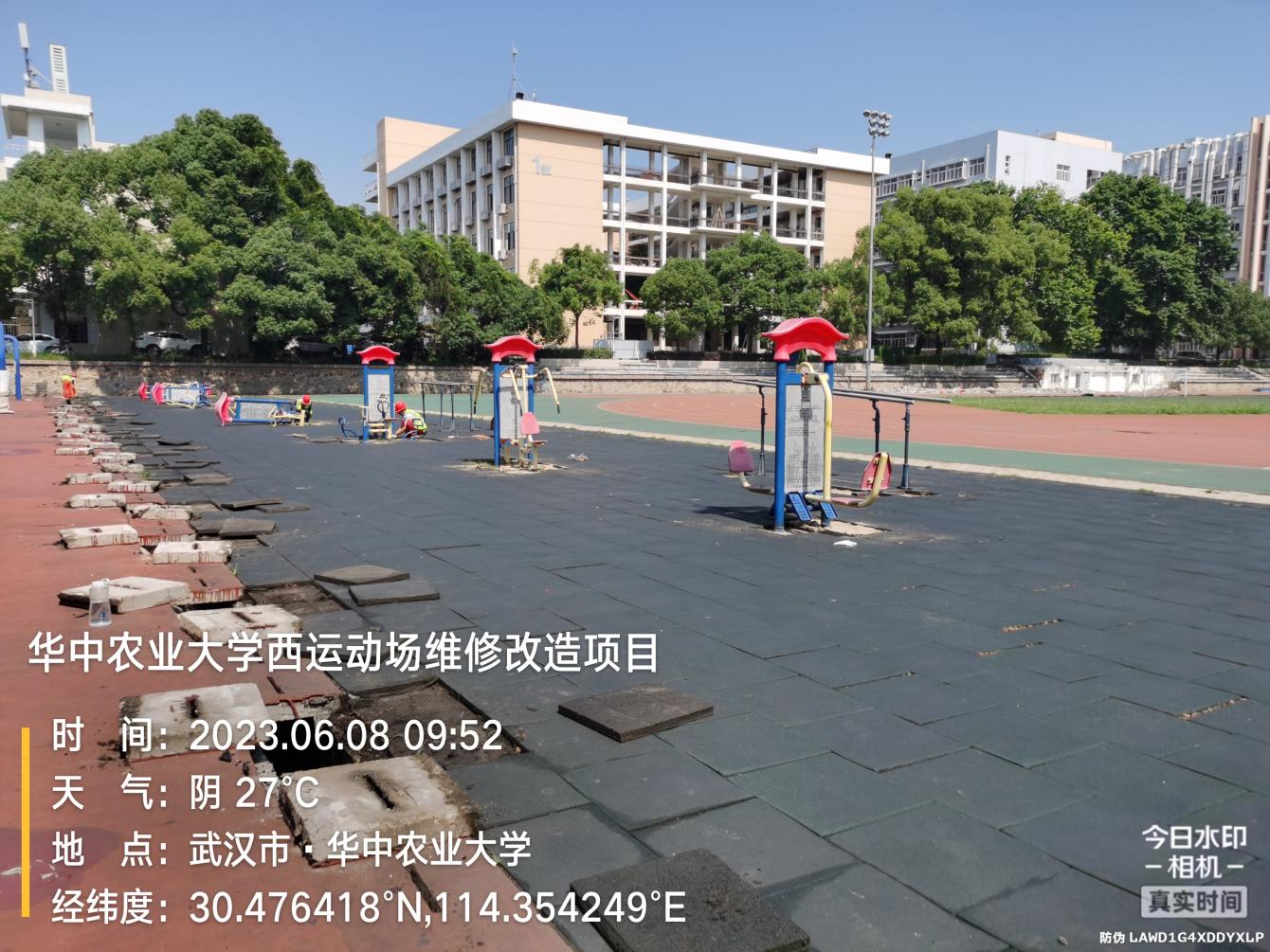 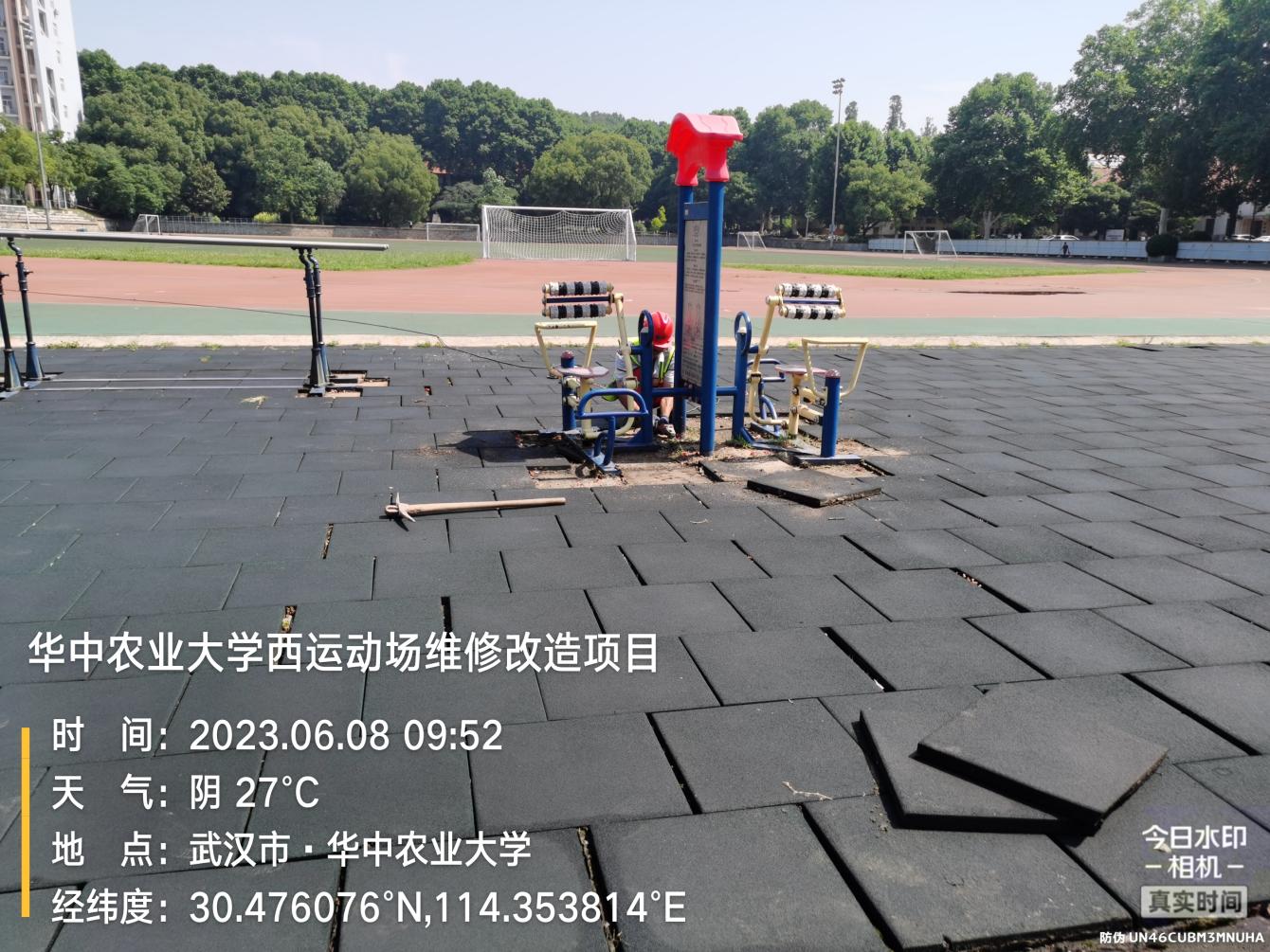 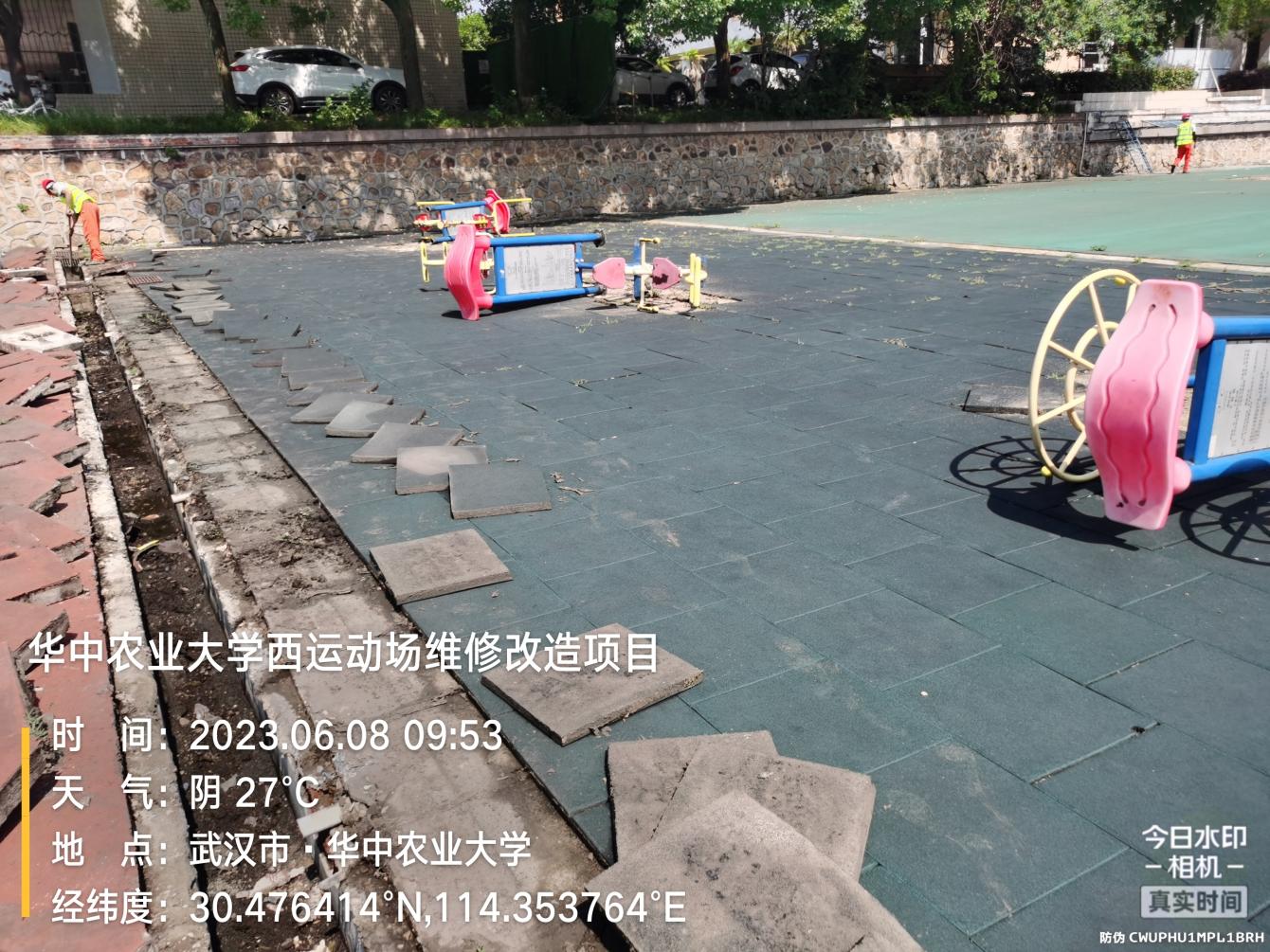 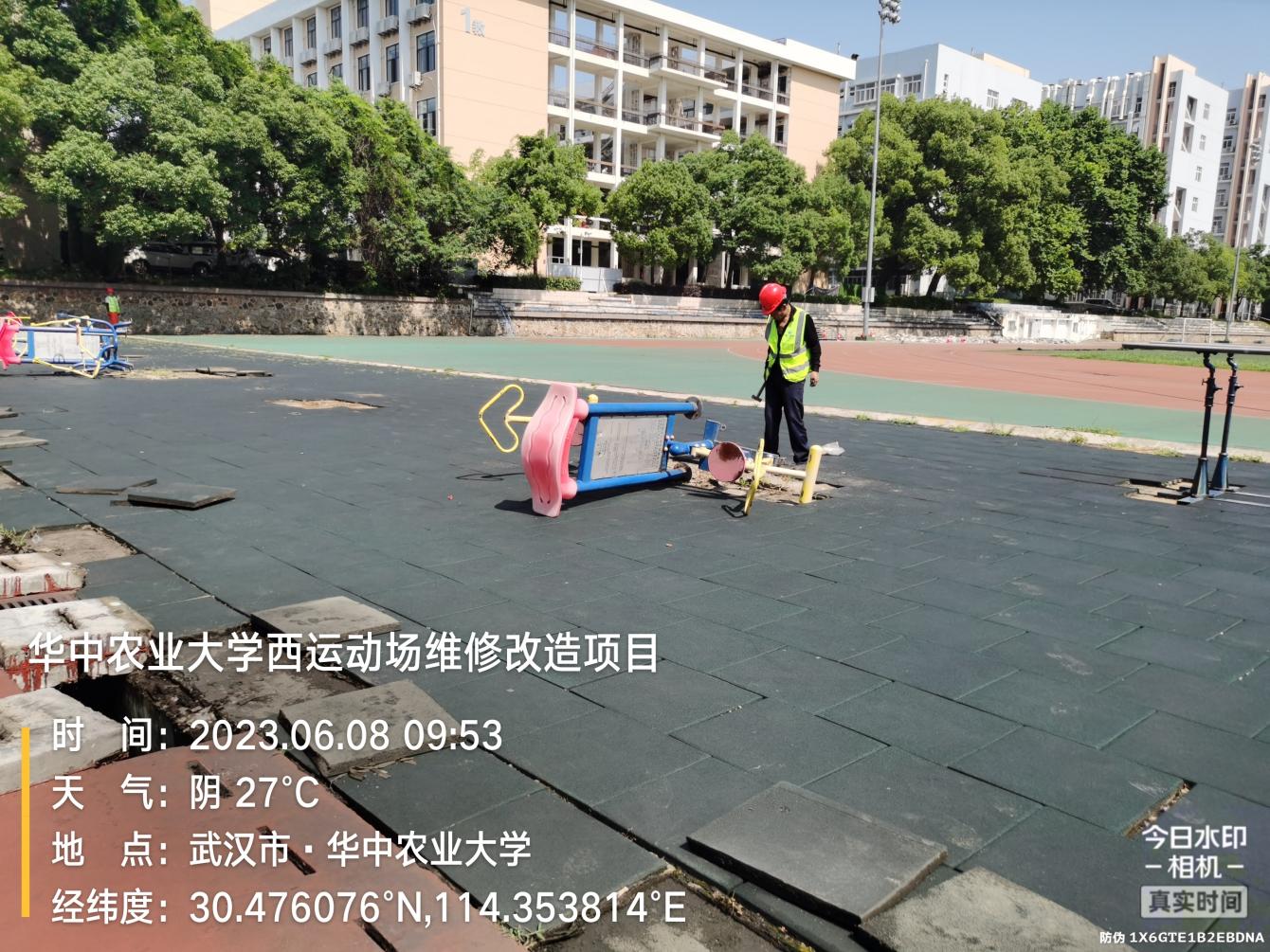 排水沟清淤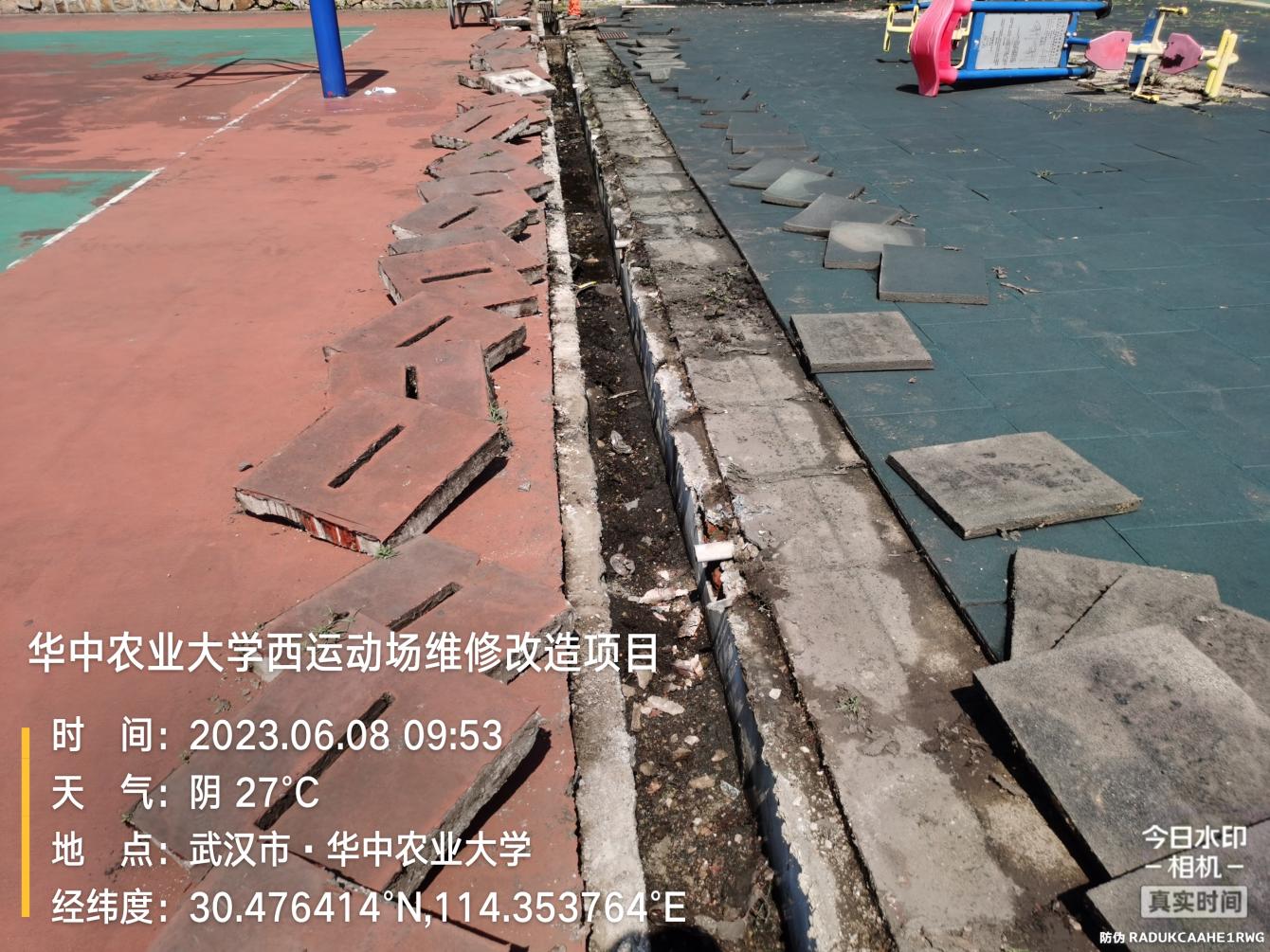 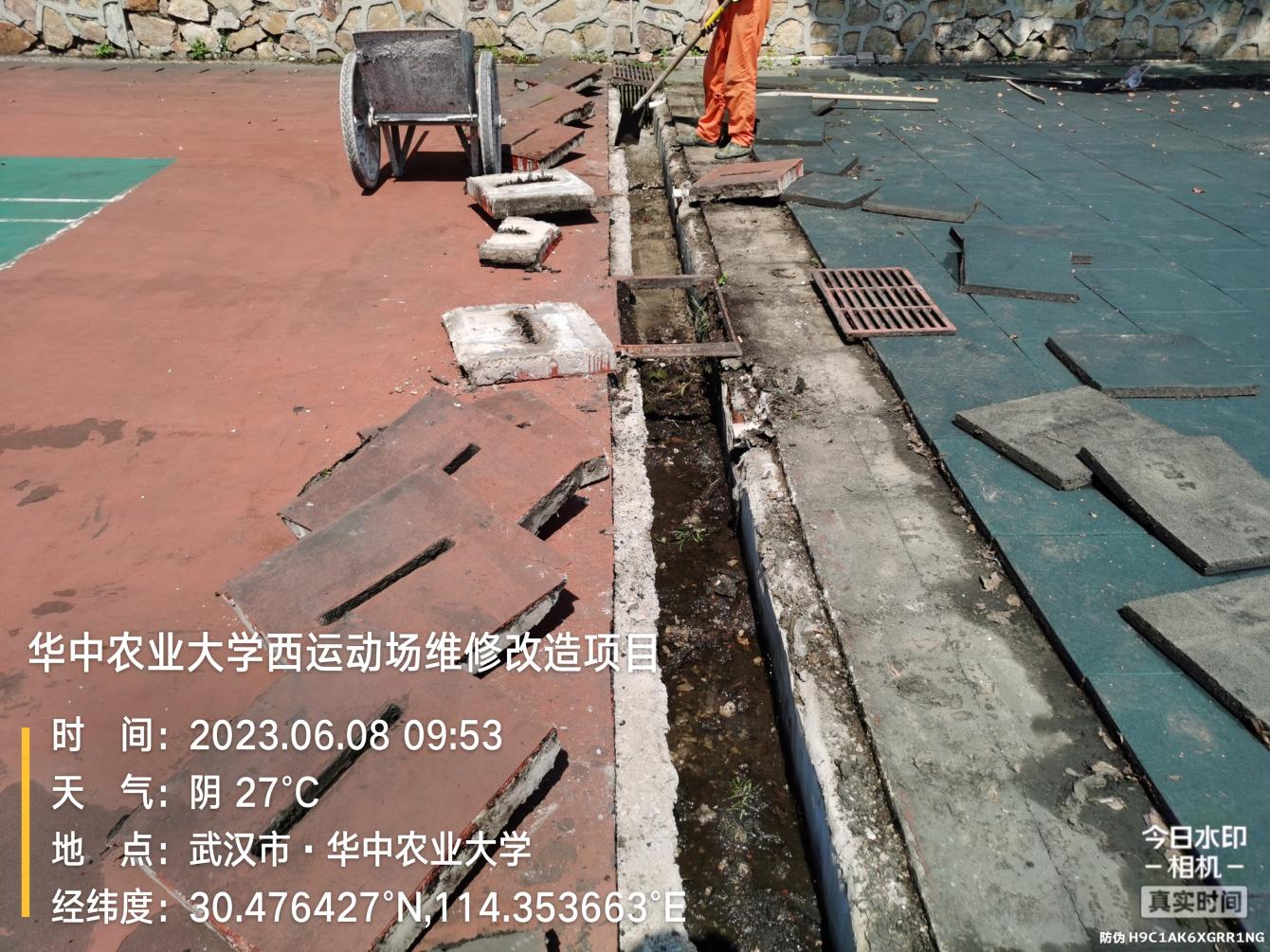 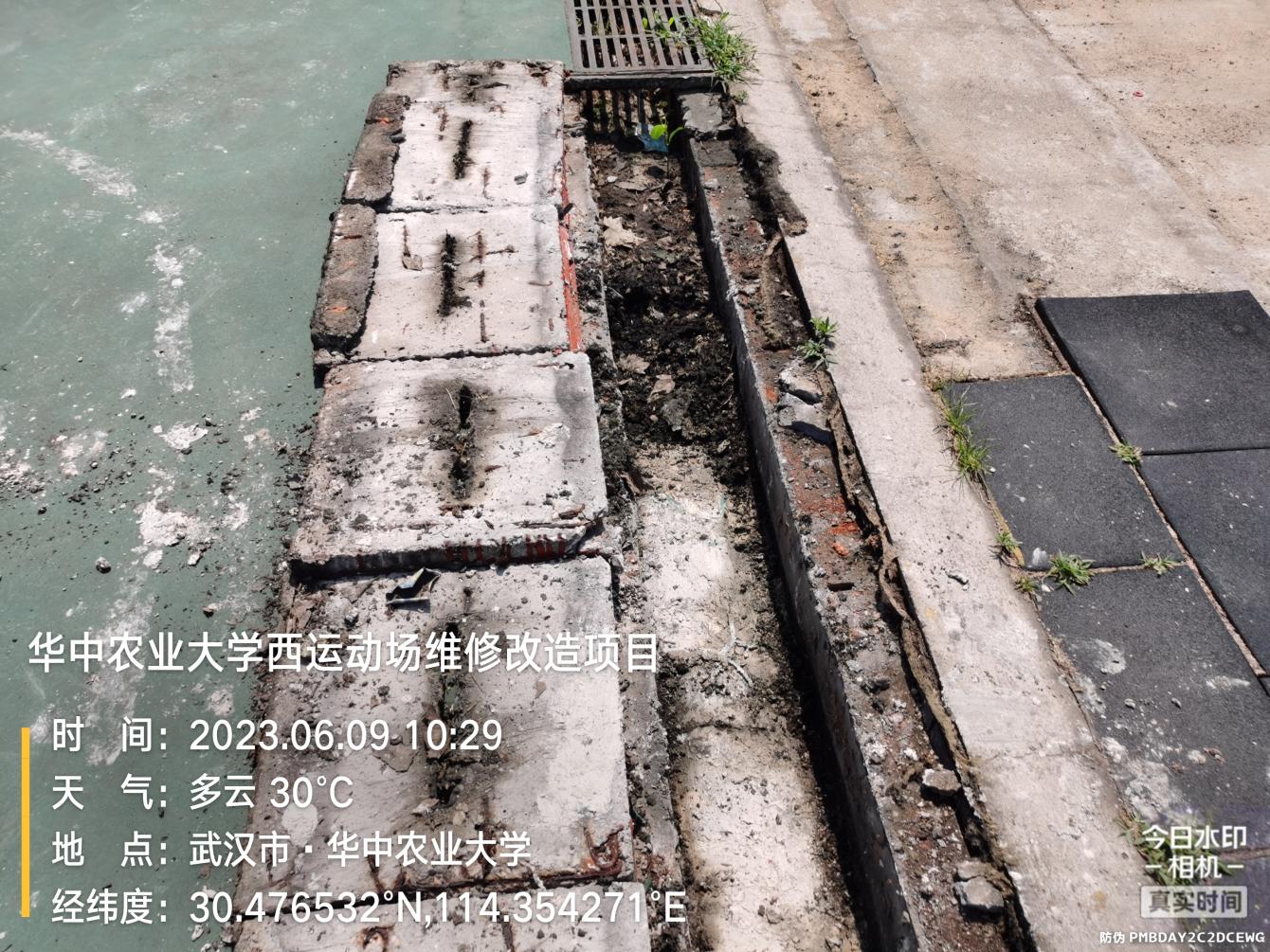 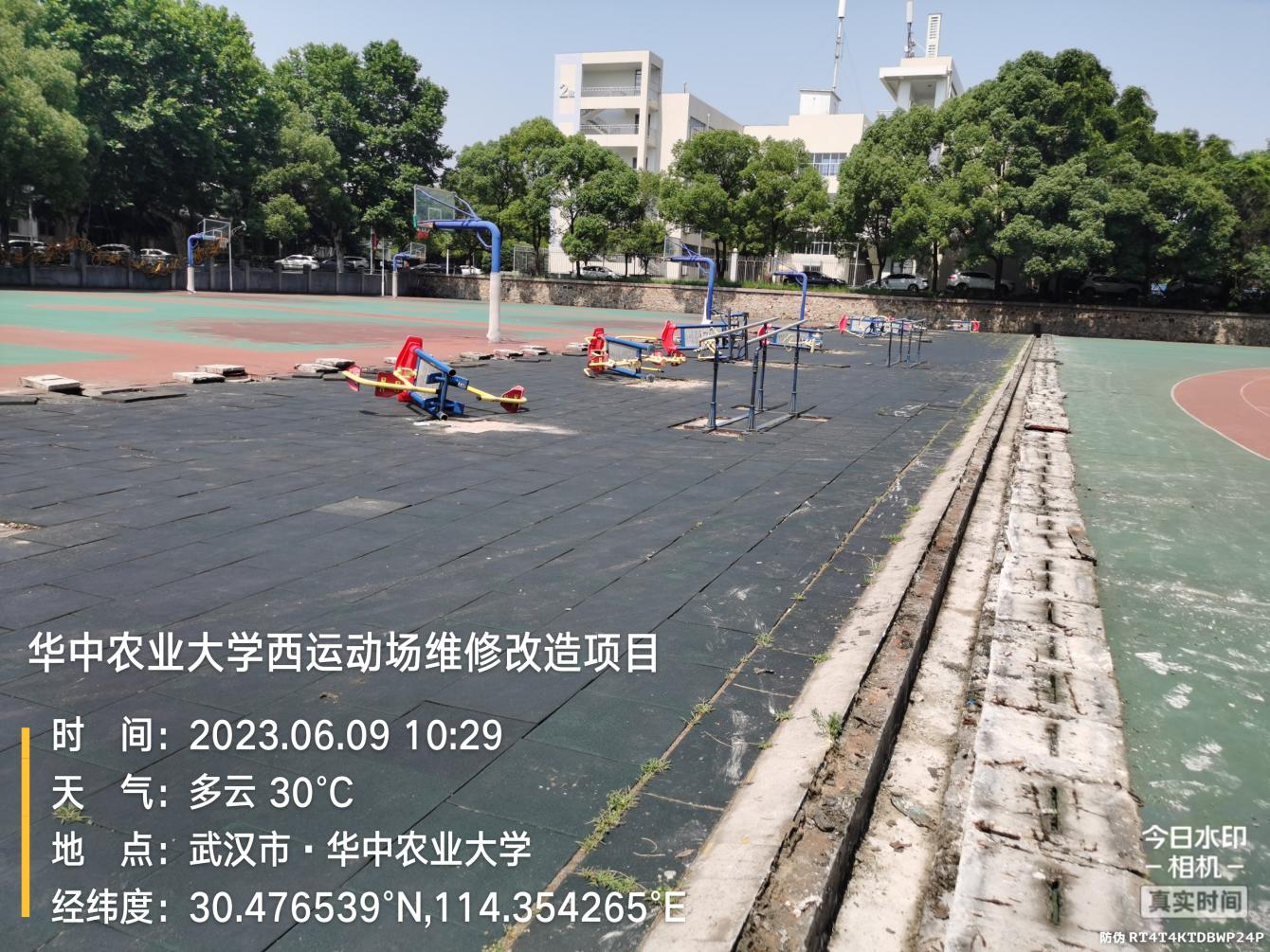 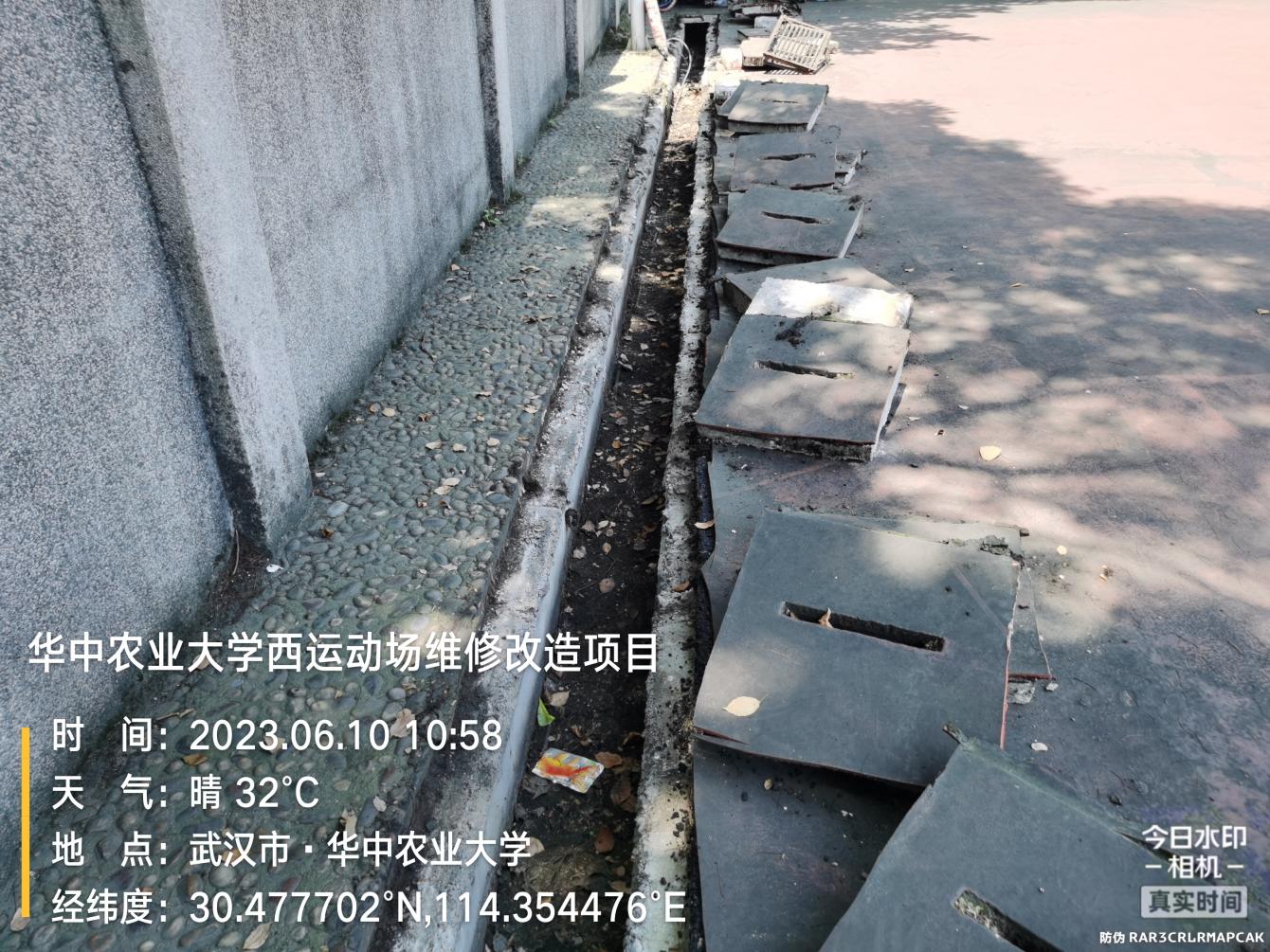 足球场人造草皮拆除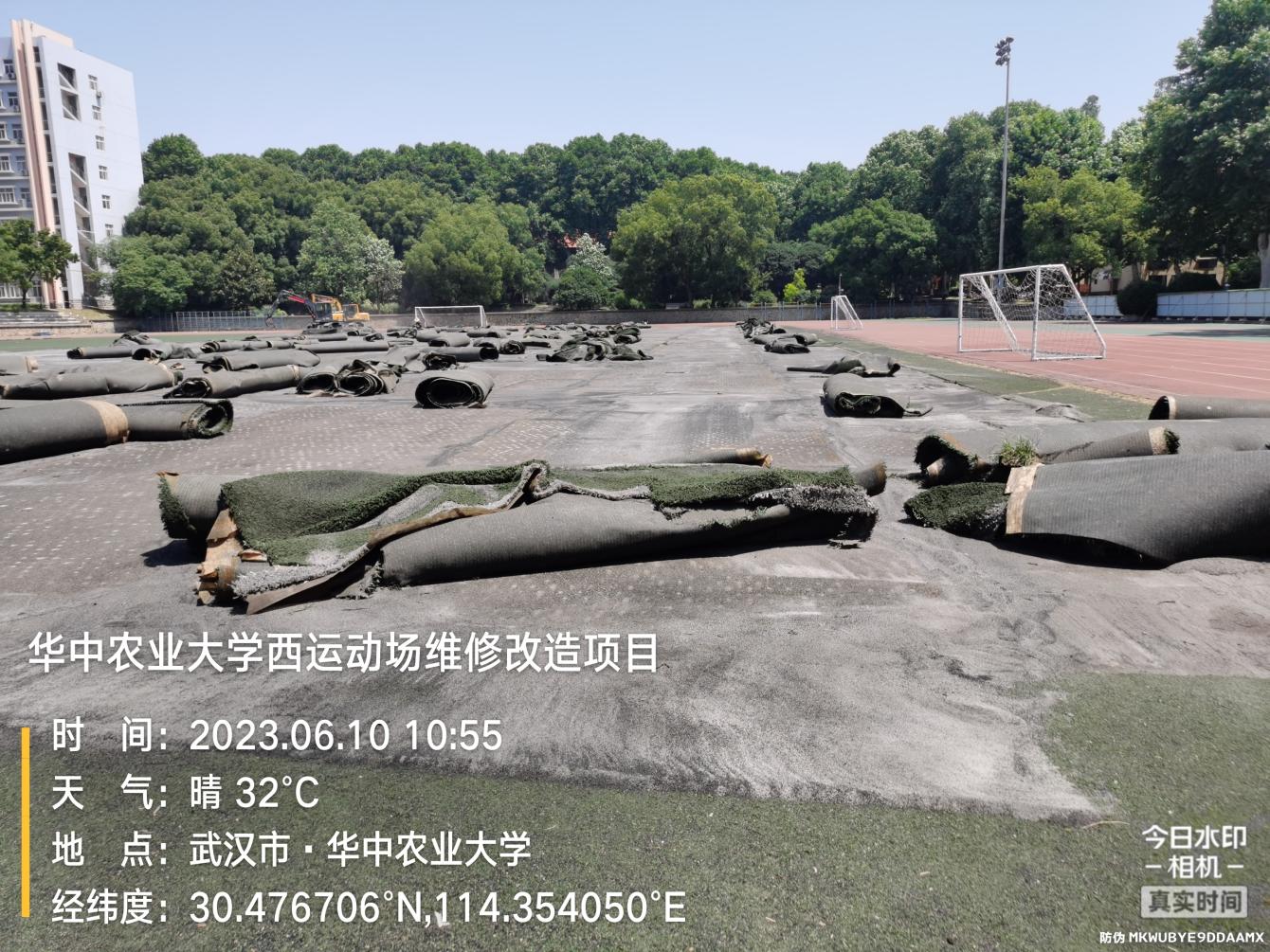 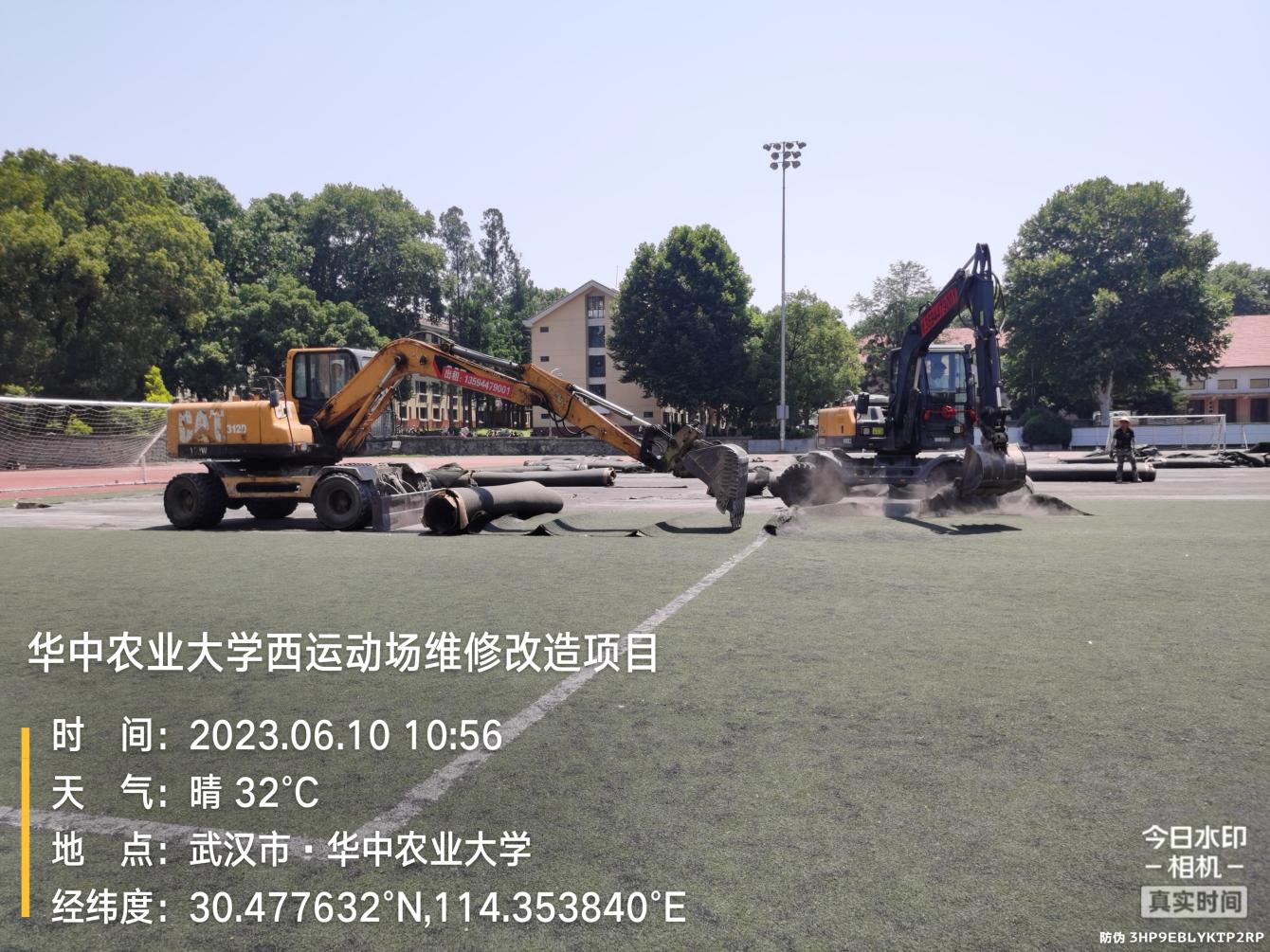 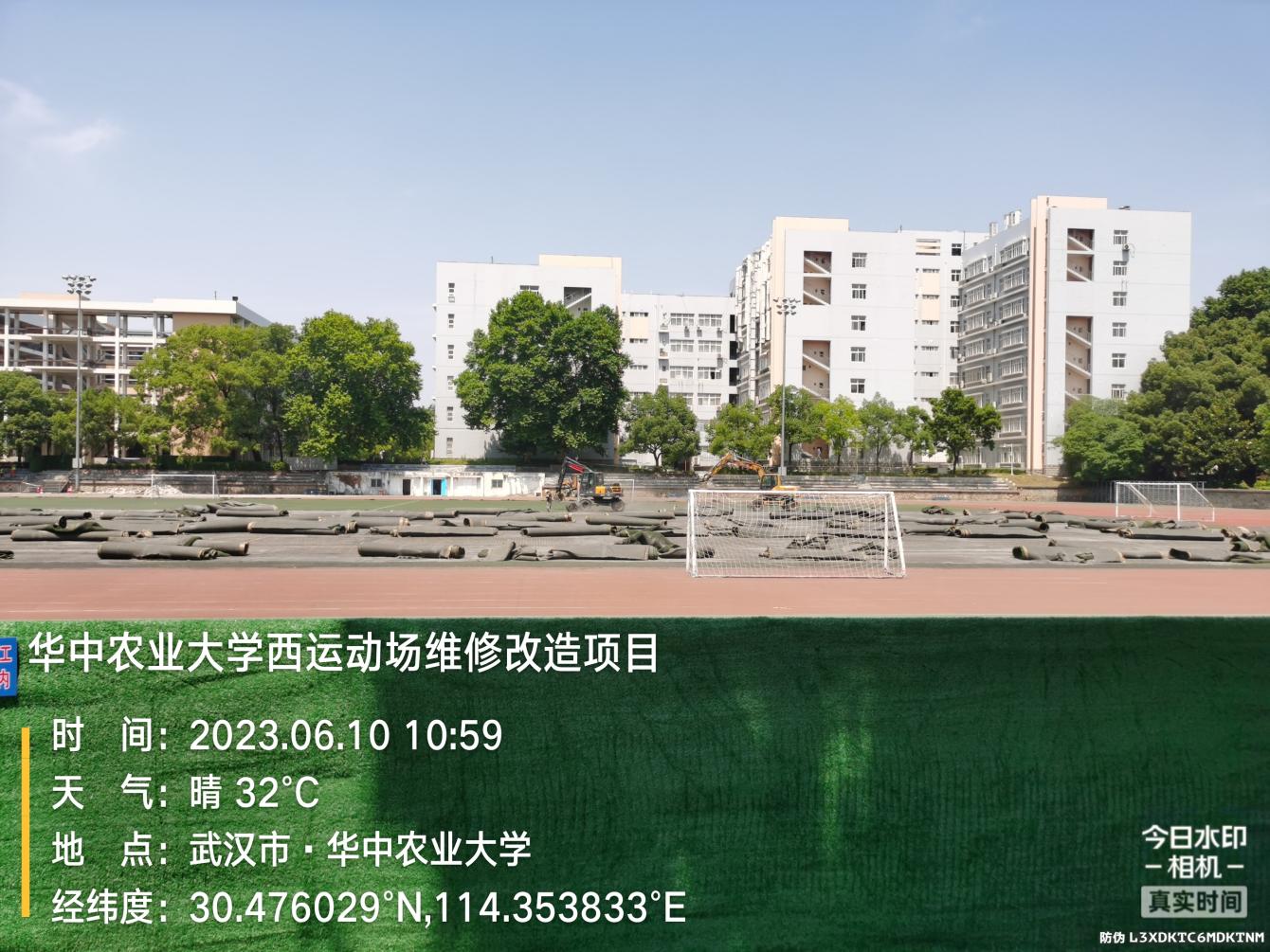 抽检：（含品牌抽查、尺寸测量）其他：（若有）一、工程概况：施工内容：华中农业大学西运动场维修改造项目主要包含400米田径场塑胶面层改造翻新；足球场面层改造翻新；网球场面层、灯光、围网等改造翻新；篮球场面层、篮板、灯光等改造翻；新健身器材及看台改造翻新等。施工单位：湖北奥升博德实业有限公司合同金额： ¥6100000.58 （人民币 陆佰壹拾万元伍角捌分 ），其中暂列金¥60000 元（人民币 陆万元整）。合同工期：90天。施工进展：（含工艺要求检查、施工尺寸测量等）看台瓷砖拆除外运；健身器材拆除，橡胶地垫拆除；水沟清淤；足球场人造草皮拆除。后附图片看台瓷砖、栏杆拆除健身器材拆除排水沟清淤足球场人造草皮拆除抽检：（含品牌抽查、尺寸测量）其他：（若有）一、工程概况：施工内容：华中农业大学西运动场维修改造项目主要包含400米田径场塑胶面层改造翻新；足球场面层改造翻新；网球场面层、灯光、围网等改造翻新；篮球场面层、篮板、灯光等改造翻；新健身器材及看台改造翻新等。施工单位：湖北奥升博德实业有限公司合同金额： ¥6100000.58 （人民币 陆佰壹拾万元伍角捌分 ），其中暂列金¥60000 元（人民币 陆万元整）。合同工期：90天。施工进展：（含工艺要求检查、施工尺寸测量等）看台瓷砖拆除外运；健身器材拆除，橡胶地垫拆除；水沟清淤；足球场人造草皮拆除。后附图片看台瓷砖、栏杆拆除健身器材拆除排水沟清淤足球场人造草皮拆除抽检：（含品牌抽查、尺寸测量）其他：（若有）